MICROSCOPIC IDENTIFICATION & PCR BASED DETECTION OF Haemoproteus columbae (PIGEON MALARIA) IN CHITTAGONG & KHULNA DISTRICT IN BANGLADESH        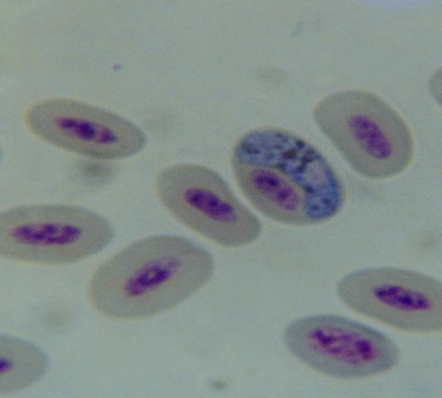 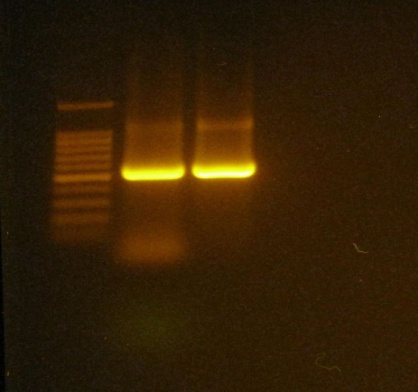 A Clinical  Report SubmittedByRoll No: 07/27Registration No:  313Intern ID:  C-24Session: 2006-2007       Report Presented In Partial Fulfillment of the Requirement forthe Degree of Veterinary MedicineChittagong Veterinary and Animal Sciences UniversityKhulshi, Chittagong-4202June, 2013CHITTAGONG VETERINARY AND ANIMAL SCIENCES UNIVERSITYKHULSHI, CHITTAGONG- 4202Internship clinical Report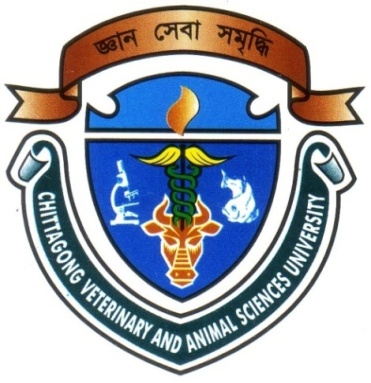 Title: MICROSCOPIC IDENTIFICATION & PCR BASED DETECTION OF Haemoproteus columbae (PIGEON MALARIA) IN CHITTAGONG & KHULNA DISTRICT IN BANGLADESHClinical report submitted in partial fulfillment of the requirements for the Degree of Veterinary medicineDate of submission: 13-06-2013